Тема урока:  Зависимость силы тока от напряжения. Класс: 8.Форма проведения:  урок-исследование.Тип учебного занятия:  изучение и первичное закрепление новых знаний и способов деятельности.Цели учебного занятия:Образовательные:создать условия для исследования  зависимости силы тока от напряжения;направлять и регулировать деятельность учащихся по осуществлению опытов, при выполнении которых определяется зависимость силы тока от напряжения.Развивающие:содействовать развитию у школьников умений использовать научные методы познания: наблюдение, гипотеза, эксперимент;создать условия для активизации мышления школьников;содействовать развитию у учащихся речевых навыков, умения самостоятельно формулировать выводы;содействовать развитию у школьников умения самостоятельно проводить физические эксперименты;Воспитательные:содействовать развитию у учащихся чувства взаимопонимания и взаимопомощи в процессе совместного выполнения эксперимента;содействовать развитию у учащихся умения работать в группе, сотрудничать, выслушивать товарища, уважать мнение оппонента.Технические и дидактические средства:компьютер с мультимедийным проектором;матрица исследования и рабочие листы урока (приложение №1,№2);презентация к уроку;микро-лаборатория по электричеству ноутбукиСтруктура урока:Организационный этап					                            1 минЭтап актуализации опорных знаний учащихся			         8 минЭтап усвоения новых знаний и способов действий			25 минФизкультминутка								2 минЭтап первичного понимания изученного      	                            4 минЭтап информации о домашнем задании					1 минЭтап подведения итогов занятия				                   2 мин10) Этап рефлексии							                     2 минХод урокЭтапы урокаСодержание деятельностиРабота с ИАД(Приложение №1зависимость силы тока от напряжения.pptx)Орг.момент        Учитель:  Добрый день, дорогие ребята! Я очень рада вас видеть. Думаю, что на сегодняшнем уроке физики будет интересно всем, но особенно тем, кто    интересуется наукой, любит узнавать новое и проводить различные исследования. Сегодня  каждый из вас сможет побывать в роли ученого и совершит для себя  открытие в области «Электричество».Слайд№1,закладка «опрос»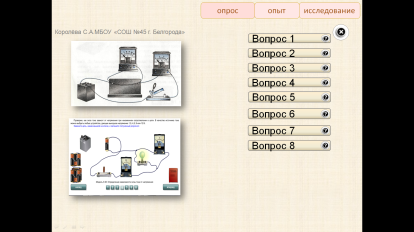 Этап актуализации опорных знаний учащихся              Ответы на поставленные вопросы учитель отражает на ИАД.        Учитель:  Мы привыкли к тому, что электрический ток  наш незаменимый помощник. Он может дать свет, тепло, связь, приводит в движение различные механизмы, облегчающие труд человека. Ребята, скажите, а что такое электрический ток?Ученик: Электрический ток - это упорядоченное (направленное) движение  заряженных частиц.         Учитель: Что нужно создать в проводнике, чтобы в нем возник и существовал электрический ток?Ученик: Чтобы  получить электрический ток в проводнике, надо создать в нем электрическое поле.       Учитель: Как называется устройство, с помощью которого создается и длительное время поддерживается электрическое поле в проводнике?Ученик: Такое устройство называется источником ток        Учитель: Ребята, что мы получим, когда  с помощью проводов соединим источник тока, потребитель электрической энергии и замыкающие устройства?Ученик:  Мы получим простейшую электрическую цепь.Учитель: Ребята, что вы видите на демонстрационном столе? Ученик: Собрана электрическая  цепь, состоящая  из источника тока, резистора, амперметра, ключа и вольтметра. Учитель: Какие измерительные приборы есть в данной электрической цепи?Ученик: Амперметр и вольтметр.        Учитель: Какие физические величины измеряют эти приборы?Ученик: Амперметр измеряет силу тока, вольтметр  напряжение.Учитель: Что такое сила тока?Ученик: Сила тока – это физическая величина, которая показывает, какой заряд проходит через поперечное сечение проводника за единицу времени.       Учитель: Какая физическая величина называется напряжением?Ученик: Напряжение – это физическая величина, показывающая, какую работу совершает электрическое поле по перемещению заряда из одной точки в другую.Учитель:  Подаем  напряжение.  И изменяем его.Учитель плавно изменяет напряжение между концами проводника. Ребята обращают внимание на изменение показания амперметра.Учитель формулирует проблемный вопрос: Ребята, как вы считаете, почему изменяется показание амперметра? Ученики выдвигают гипотезу:  Вероятно, существует какая-то связь (зависимость) между силой тока и напряжением. Учитель: Будут ли другие версии?         Ученики в основном придерживаются данного предположения.Учитель: Да действительно, сила тока зависит от напряжения. И сегодняшний урок  мы посвятим изучению этой зависимости. Я предлагаю вам сформулировать тему сегодняшнего занятия, которая станет темой нашего исследования.       Ученик: Тема нашего сегодняшнего урока: «Зависимость между силой тока и напряжением» (при необходимости учитель корректирует).      Учитель: Любой ученый ведет записи, опираясь на план. Я предлагаю вам  записывать нужную информацию в маршрутном листе урока, а в  качестве плана использовать  матрицу исследования (Приложение №1 матрица исследования.docx).  Обратимся к маршрутному листу (Приложение №2 маршрутный лист урока.docx) и запишем в него тему, она звучит так: «Зависимость силы тока от напряжения». Опираясь на тему, поставим  цель исследования.  Ваши предложения? Ученик: Определить (установить) как зависит сила тока от напряжения.Учитель: Цель предполагает решение ряда задач. Какие задачи перед собой мы поставим?  Для их формулирования вам помогут вопросы на доске.На доске: Что? Где? Как? С помощью чего? Зачем?Ученики формулируют задачи урока: Что? Получить информацию по теме исследования.Где? Из различных источников (книги, Интернет - ресурсы, справочники).Что? Провести лабораторные исследования, направленные на изучение зависимости силы тока от напряжения.С помощью чего? Подготовить необходимое оборудование для проведения исследования (источник тока, амперметр, вольтметр, провода).Зачем? Для того, чтобы достигнуть цель исследования.Гиперссылка №1Гиперссылка №2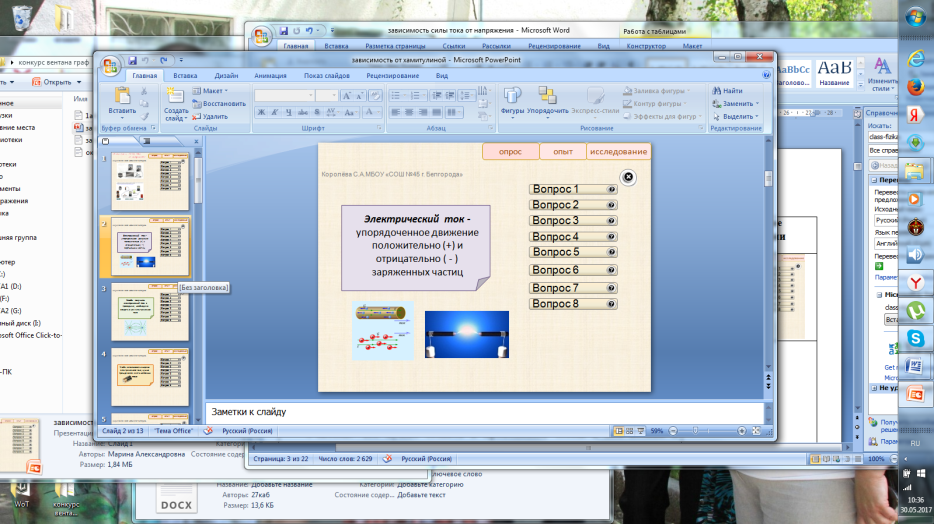 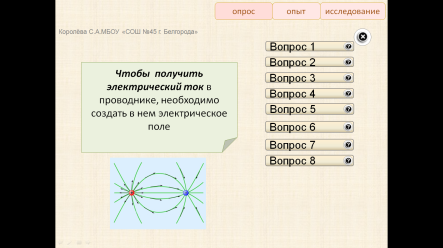 Гиперссылка №3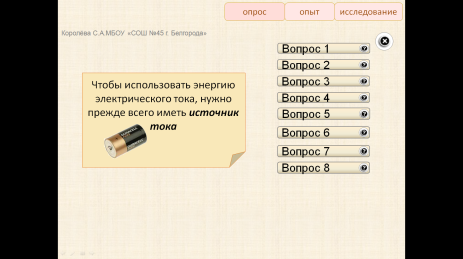 Гиперссылка №4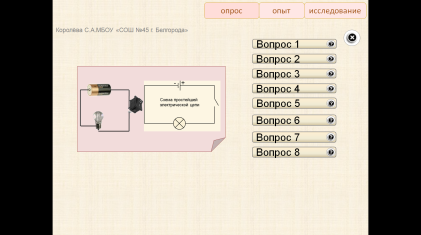 Гиперссылка №5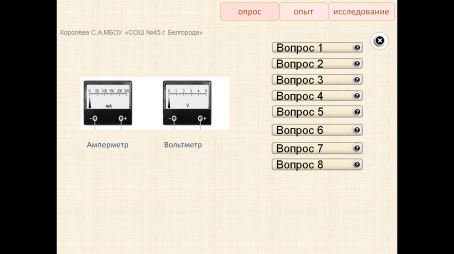 Гиперссылка №6Гиперссылка №7 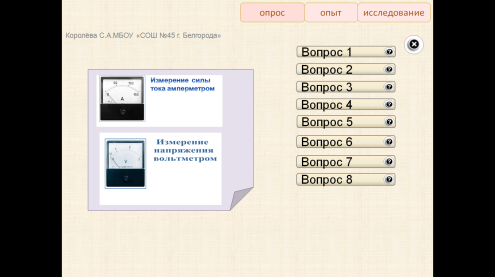 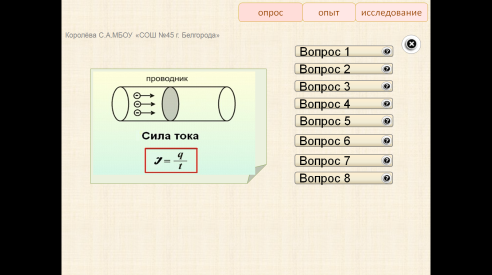 Гиперссылка №8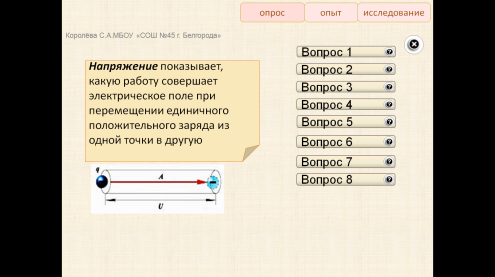 Тема появляется на ИАДЭтап усвоения новых знаний и способов действийФизкультминутка Учитель: Для получения теоретической информации по теме исследования посетим кафедру теоретической физики научно-исследовательского института сотрудниками,  которого вы будите на сегодняшнем уроке. Обратимся к источникам информации - учебнику «Физика-8» автора  А.В. Перышкина  и Интернет- ресурсам (те, у кого на столе ноутбук). 	Учитель: В течении 4 минут вы, как настоящие исследователи работаете с источником информации  и выполняете первое задание в маршрутном листе урока.Задание: заполните пропуски в тексте и подготовьте рассказ о зависимости силы тока от напряжения (обращение к тексту учебника на страницах 119-120)По истечении положенного времени.Учитель: Есть желающие поделиться результатами работы с учебником?Ученик зачитывает:Мы знаем, что электрический ток в цепи – это упорядоченное движение заряженных частиц.Для существования электрического тока необходимо наличие свободных заряженных частиц и электрическое поле. 	Чем сильнее действие электрического поля на заряженные частицы, тем больший заряд переносится через поперечное сечение проводника  за единицу времени, а значит больше сила тока в цепи. Так как действие электрического поля характеризуется физической величиной - напряжением, значит, можно сказать, что сила тока на участке цепи зависит от   напряжения.  	Во сколько раз  увеличивается напряжение, во столько раз увеличивается сила тока, следовательно, сила тока  в проводнике прямо пропорциональна напряжению на концах проводника.           Учитель:  Менделеев Д. И. обращал внимание исследователей на то, что теория, не проверяемая опытом, при всей красоте концепции теряет вес, не признается; практика, не опирающаяся на взвешенную теорию, оказывается в проигрыше и убытке. Учитель: Учитывая мнение великого русского ученого, предлагаю  перейти в физическую лабораторию  и выполнить лабораторные исследования, разделившись на группы: у каждого ряда свое задание, на выполнение которого отводиться 4 минуты.  Но прежде всего  надо учесть, что у электричества со всеми плюсами есть и одно несомненное отрицательное свойство - потенциальная угроза для жизни и здоровья. Именно поэтому, пользуясь электричеством, необходимо  соблюдать технику безопасности.  Так как вы изучаете электрические явления уже не первый урок, то с правилами ТБ при работе с электричеством, вы знакомы. Перечислите их.Ученики вспоминают ТБ: Необходимо быть  внимательными и дисциплинированными, точно выполнять указания учителя. Размещать приборы, материалы, оборудование на своём рабочем месте таким образом, чтобы исключить их падение или опрокидывание. При сборке электрической схемы использовать провода с наконечниками, без видимых повреждений изоляции, избегать пересечений проводов. Источник тока подключать в последнюю очередь. Собранную электрическую схему включать только после проверки ее учителем.Не прикасаться к элементам цепи, находящимся под напряжением и без изоляции.        Учитель: Перед выполнением лабораторного исследования немного отдохнем. Проходит физкультминутка.Учитель: Можно приступить к выполнению лабораторного исследования.Дети выполняют задание.       Учитель: По результатам экспериментов заполним таблицу.Представители различных групп выходят к ИАД и заполняют таблицу.        Учитель: Ученики, работающие в виртуальной физической лабораториипостроили график зависимости силы тока от напряжения.Учитель: Результаты ваших экспериментов подтвердили ваши гипотезы? Ученики утверждают, что их гипотеза подтвердилась, если она состояла в том, что сила тока прямо пропорциональна напряжению, и не подтвердилась, если их гипотеза состояла в том, что сила тока обратно пропорциональна напряжению.слайд№1,закладка «исследование»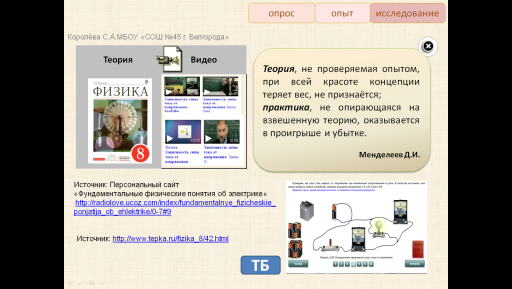 слайд№1,закладка «опыт»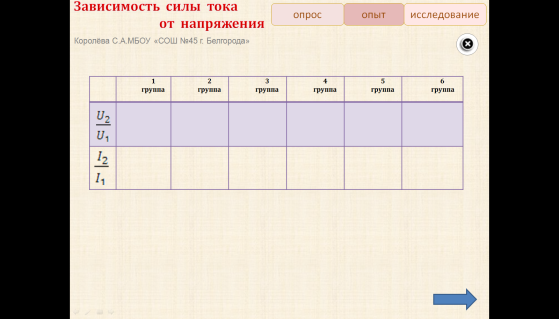 Переход по гиперссылке  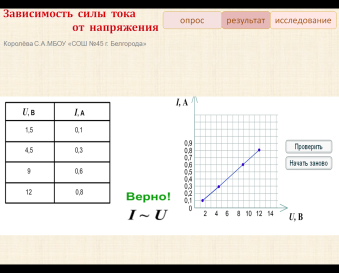 Этап первичного понимания изученного Учитель: Любая исследовательская работа завершается выводами, в которых тезисно, по порядку выполнения задач, излагаются результаты исследования. Выводы – это краткие ответы на вопрос – как решены поставленные исследовательские задачи.Учитель: Как решена первая задача?Ученик: Мы изучили материал учебника из которого было ясно, что сила тока в проводнике прямо пропорциональна напряжению на концах проводника.Учитель: Смогли ли мы выполнить вторую задачу?Ученик: Да, смогли, мы выполнили лабораторное исследование, результаты которого позволили нам увидеть, что сила тока в проводнике прямо пропорциональна напряжению на концах проводника.Учитель: Можно ли утверждать, что цель сегодняшнего исследования, т.е. урока достигнута?Ученик: Да, мы установили, как зависит сила тока в проводнике от напряжения на его концах.Учитель: Ребята, каждое исследование имеет значение. Как вы думаете, какое значение имеет проведенное на сегодняшнем уроке исследование? Сможем ли мы применить результаты исследования на практике?  Ученик: Мы сможем применять результаты исследования при решении задач. Учитель: А так же полученные сегодня знания станут основой для изучения одного из основных законов физики - закона Ома.Появление портрета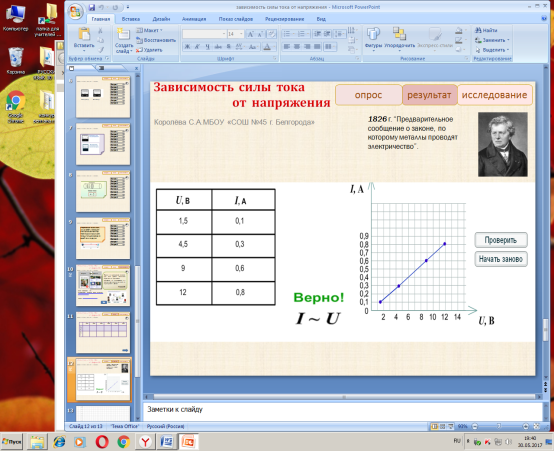 Этап информации о домашнем заданииУчитель: Задачи будите выполнять дома из упр.17 (1).  §42 читаете, отвечаете на вопросы после параграфа, стр. 119-120Этап подведения итогов занятия        Учитель оценивает работу класса в целом. Ребята в группах выставляют оценки самостоятельно и озвучивают их. Этап рефлексии	         Учитель обращается  с вопросами к детям и одновременно отмечает на ИАД количество ответов.Интересна ли была вам форма проведения опроса?Открыли ли вы для себя новые теоретические знания в области «Электричества»?Кому было интересно  проводит самостоятельные опыты?Кто считает, что его деятельность на уроке была оценена объективно?Собраться вместе - это начало, Держаться вместе - это прогресс, Работать вместе - это успех. Генри Форд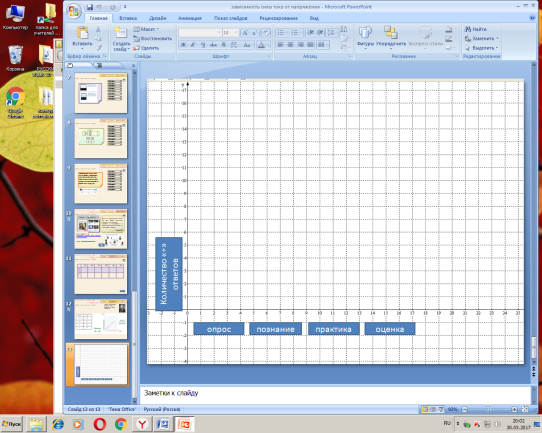 